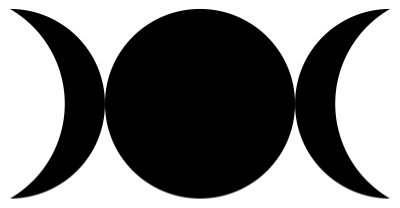 ArtemisCabin8